ЯТБ-1 4х2 двухдверный городской высокопольный троллейбус, вместимость: сидящих 34+1, полная 55, снаряжённый вес 9.5/8.9 тн, полный 13/12.4 тн, ДТБ-60 60 кВт, 50 км/час, 450 экз., г. Ярославль, 1936-37 г.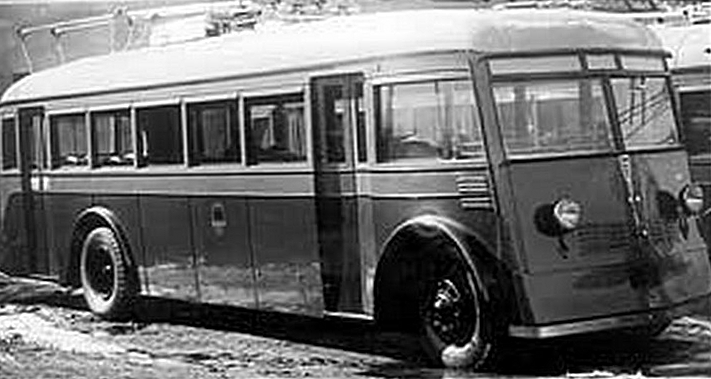 ЯТБ-1 - советский высокопольный троллейбус для внутригородских пассажирских перевозок производства Ярославского автомобильного завода. Аббревиатура «ЯТБ» означает «ярославский троллейбус». Первые отечественные троллейбусы марки ЛК-1 собирали небольшим количеством в Москве из привозимых комплектующих: электрооборудование - московский завод "Динамо", кузова - Завода имени Сталина (ЗИС), а шасси для первых десяти троллейбусов ЛК-1 сделали на Ярославском государственном автомобильного заводе (ЯГАЗ). Серийный выпуск троллейбусов решили освоить на ЯГАЗе, ранее специализировавшемся на выпуске грузовиков и автобусов. Троллейбус ЯТБ-1 представляет собой машину рамной конструкции: все узлы и агрегаты монтируются на раме. У ЯТБ-1 была массивная клепаная швеллерная рама с прокатными поперечинами на которой крепятся все основные узлы и агрегаты троллейбуса — кузов, тяговый двигатель ДТБ-60, передний и задний мосты на подвеске из полуэллиптических листовых рессор, пневмокомпрессор. Деревянный кузов снаружи обшивали стальным листом, изнутри - фанерой. Масса «домика» оказалась приличной - около 3 т. Из-за чего и пришлось сооружать массивную раму, которую склепали из стандартных швеллеров с большим запасом прочности. Масса троллейбуса превышала 9500 кг. Значительно снижен уровень пола в проходе между сиденьями, что позволило сделать всего одну ступеньку. Кузов крепился к раме троллейбуса и в принципе может быть заменён на другой в случае каких-либо повреждений. Для доступа к ряду узлов и агрегатов в полу были сделаны люки. В ЯТБ-1 ставились мягкие сиденья диванного (на пружинах) типа.
 Кузов имеет два дверных портала: один в задней оконечности, другой сзади колёсной арки переднего моста. В дверных порталах устанавливаются ширмовые двери. С внутренней стороны кузова над дверными порталами установлены коробки для пневматических приводов открытия и закрытия дверей. Кабина водителя не имела перегородки от пассажирского салона. Боковые стекла пассажирского салона имели возможность опускаться во внутрь кузова.
 ЯТБ-1 является двухосным троллейбусом, у которого ведущими колёсами являются задние, а передние служат для задания и смены направления движения. Колеса, шины, ступицы колес, передняя ось, рулевой механизм и ряд других деталей и узлов новый троллейбус заимствовал у серийного ярославского грузовика ЯГ-4. Оба моста подвешиваются к раме ЯТБ-1 на полуэллиптических листовых рессорах. Передний и задний мосты существенно различаются по конструкции, так как, помимо общих функций, они выполняют свои специфические задачи. Передний мост является менее массивным и сложным по устройству, чем задний; он содержит в себе механизм поворота колёс. Рулевой механизм не имел усилителя, и при маневрировании машиной водителю выпадала немалая физическая нагрузка, но все же управление машиной стало легче, чем у ЛК-1. К 25 июля 1936 г. удалось изготовить первый троллейбус. Серийное производство ЯТБ-1 продолжалось с июля 1936 по ноябрь 1937 год.  В январе 1937 г. продолжали выпускать ЯТБ-1 и приступили к разработке облегченного варианта ЯТБ-2. На ЯГАЗе выпустили 450 единиц ЯТБ-1. Основным недостатком нового троллейбуса считали тяжёлый деревянный кузов, первая машина оказалась тяжелей ЛК-1- ее масса без пассажиров составила 9500 кг, но уже десятый экземпляр "похудел" более чем на полтонны. В ноябре 1937 года завод приступил к серийному производству новой модели ЯТБ-2, являющиеся модернизированной моделью ЯТБ-1. Впереди появились наружные маршрутные фонари, маршрутный указатель над лобовым стеклом и отдельная (слева) дверь в кабину водителя. В конструкцию был внесен ряд изменений. В салоне троллейбуса была сделана изолированная кабина водителя по всей ширине кузова, с отдельным входом с левой стороны. Появление кабины значительно улучшило условия работы водителя и позволило разместить в ней высоковольтную электроаппаратуру, защитив от проникновения влаги. Электроаппаратура была размещена так, что ее можно было осматривать как из кабины, так и со стороны пассажирского салона. В силовой передаче троллейбуса упразднили трансмиссионный дисковый тормоз заменив его тормозом на задние колеса. Для уменьшения массы машины и увеличения жесткости рамы бόльшая часть поперечин рамы была изготовлена из труб, а вместо составных продольных лонжеронов установлены цельные. Также в конструкции ЯТБ-2 была предусмотрена такая любопытная процедура, как обкатка шасси без кузова. Массу машины таким образом удалось снизить до 8350 кг. Наладив в 1936 году производство троллейбусов, ярославский автозавод заложил основы для серийного производства целого поколения троллейбусов в Советском Союзе. Уже в послевоенные годы, совершенствуя конструкцию троллейбусов, отечественные троллейбусостроители еще много лет пользовались наработками, достижениями и чертежами ярославцев.Из ВикипедииПараметрыМодель троллейбусаМодель троллейбусаМодель троллейбусаМодель троллейбусаМодель троллейбусаПараметрыЯТБ-1ЯТБ-2ЯТБ-3Я ТБ-4ЯТБ-4АДлина (габаритная), мм93009300950095009500Ширина (габаритная), мм25002500250025002500Высота с опушенными токоприемниками без нагрузки, мм 31503150485031503150Пассажирские места:Пассажирские места:Пассажирские места:Пассажирские места:Пассажирские места:Пассажирские места:всего4850805050для сидения 343340+323333Тип тягового электродвигателя:ДТБ-60ДТБ-60ДК-201ДК-201ДК-201мощность, кВт,6060747474при оборотах в мин12601260127012701270Масса троллейбуса, кг910088001080085008000Установившаяся скорость, км/ч40,040,055,057,559,0Ускорение при разгоне, м/с20,70,80,91,01,05Тормозной путь со скорости начала торможения 30 км/ч, м:Тормозной путь со скорости начала торможения 30 км/ч, м:Тормозной путь со скорости начала торможения 30 км/ч, м:Тормозной путь со скорости начала торможения 30 км/ч, м:Тормозной путь со скорости начала торможения 30 км/ч, м:Тормозной путь со скорости начала торможения 30 км/ч, м:без нагрузки102424—с нагрузкой1426—26-Завод-изготовительЯрославский автомобильный заводПроект, г.конец 1935Выпускался, гг.1936—1937Назначенный срок службы, лет10Экземпляры450Масса без пассажиров, т9,5-8,9Снаряжённая масса, т13-12,4Макс. скорость, км/ч50Вместимость, чел.Вместимость, чел.Мест для сидения34+1Полная вместимость (8 чел/м²)55ГабаритыГабаритыДлина, мм9320Ширина, мм2500Высота по крыше, мм3150База, мм5200Клиренс, мм660СалонСалонКоличество дверей для пассажиров2Формула дверей1+1Освещение салоналампы накаливанияДвигательДвигательТипДТБ-60Мощность, кВт60Система управленияРКСУРабочее напряжение, В550-600